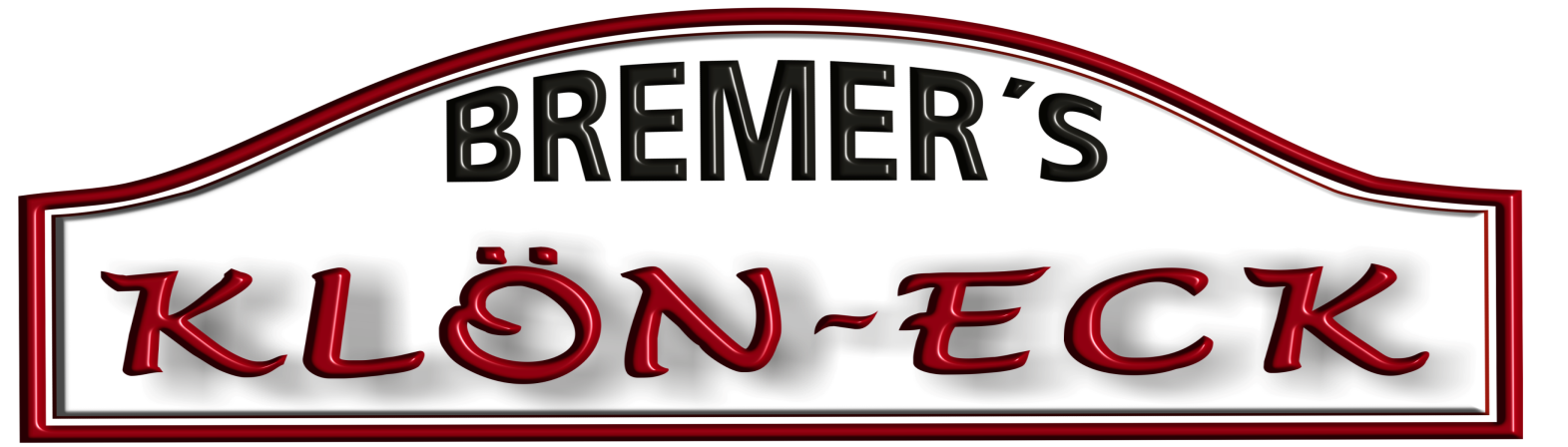 400.  Frühstück " Hellenberg "2 Brötchen, Käse, Wurst, SchinkenMarmelade, Nutella o. Honig,1 gek. Ei, Butter, 1 Pott Kaffee o. Tee, Orangensaft 0,10 l.7,90 €401.  Frühstück " Knippberg "2 Brötchen, 1 Sch. Brot, Käse, Wurst, SchinkenMarmelade, Nutella o. Honig,Rührei, Joghurt mit Obst,Butter, 1 Pott Kaffee o. Tee, Orangensaft 0,10 l.9,50 €402.  Frühstück " Vital "2 Körnerbrötchen, Geflügelwurst, Käse, Marmelade o. Honig, Kräuterquark, frischer ObstsalatButter, 1 Pott Kaffee o. Tee, Orangensaft 0,10 l.8,90 €469.  Jeder weiterer Pott Kaffee o. Tee 1,00 €.( Nur in Verbindung mit einem Frühstück )403.  Frühstück " Elsberg "2 Brötchen, 1 Sch. Brot, 1 CroissantsRäucherlachs, Käse, Camenbert,Wurst, Schinken, Fleischsalat o.ä.Marmelade, Nutella o. Honig,Rührei, Joghurt mit Obst, ButterKaffee o. Tee satt, Orangensaft 0,10 l.11,50 € Extras           430.   Kaiserbrötchen                                                       0,50 €           431.   Körnerbrötchen                                                      0,60 €           432.   1 Scheibe Brot                                                       0,50 €           433.   Croissant                                                                1,20 €           440.   Butter                                                                     0,40 €           441.   Marmelade, Nutella, Honig                                   0,60 €           450.  Rührei - Beilage zum Frühstück                             2,20 €           451.  Frühstücks-Ei                                                          0,60 €           452.  Portion Rührei  *                                                     4,20 €           453.  Portion Rührei mit Bacon  *                                   4,90 €           454.  Portion Rührei mit Paprika u. Käse  *                    5,20 €           455.  3St. Spiegelei  *                                                      4,50 €           456.  3St. Spiegelei mit Bacon  *                                     5,20 €                                                                   * mit Brötchen             460.  1 Gl. Orangensaft    0,20 l.                                          2,00 €           461.  1 Gl. Sekt   0,10 l.                                                                             2,50 €             465.  1 Pott Kaffee                                                                      2,00 €           466.  1 Glas Tee                                                                2,00 €Herzhafte belgische Waffel           523.  … mit Räucherlachs und Frischkäse                   524.  … mit Käse und Schinken           526.  … mit Hausmacher Wurst und RöstzwiebelnIncl. 1 Pott Kaffee oder Tee u. 1 Gl. Orangensaft 0,10 l.                                                                                            8,90 €Ab 15 Personen bereiten wir für Sie auch gern ein Frühstücksbüffet:Gemischte Wurst- und Schinkenplatte, Käseauswahl, Räucherlachs u. Forellenfilet mit Dipp, Rührei und gekochte Eier, Nürnberger Würstchen und knuspriger Bacon Marmelade, Honig und Nutella, Fleischsalatfrischer Obstsalat, Fruchtjoghurt, Müsli,Tomate - Mozzarella mit Balsamico DressingKaiserbrötchen, Mehrkornbrötchen, BrotauswahlKaffee oder Tee satt und Orangensaft14,90 €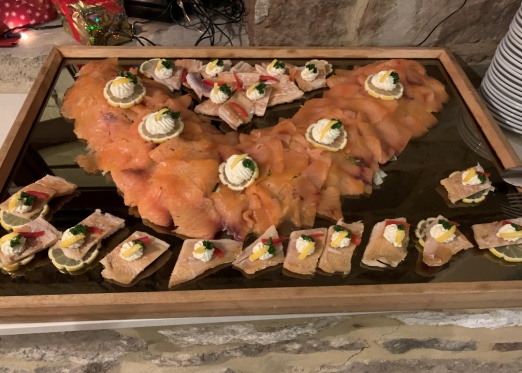 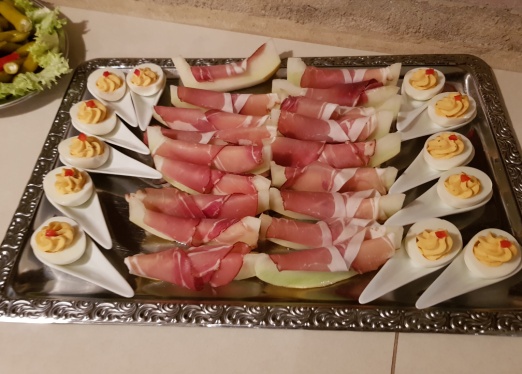 Hinweis: 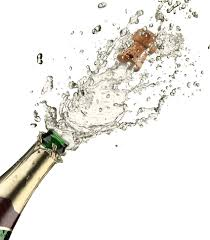 Bis zwei Tage vor der Veranstaltung können Sie die Gästezahl korrigieren, danach berechnen wir die angemeldete Personenzahl.           JEDEN SONNTAG von  09.- 12.00 Uhr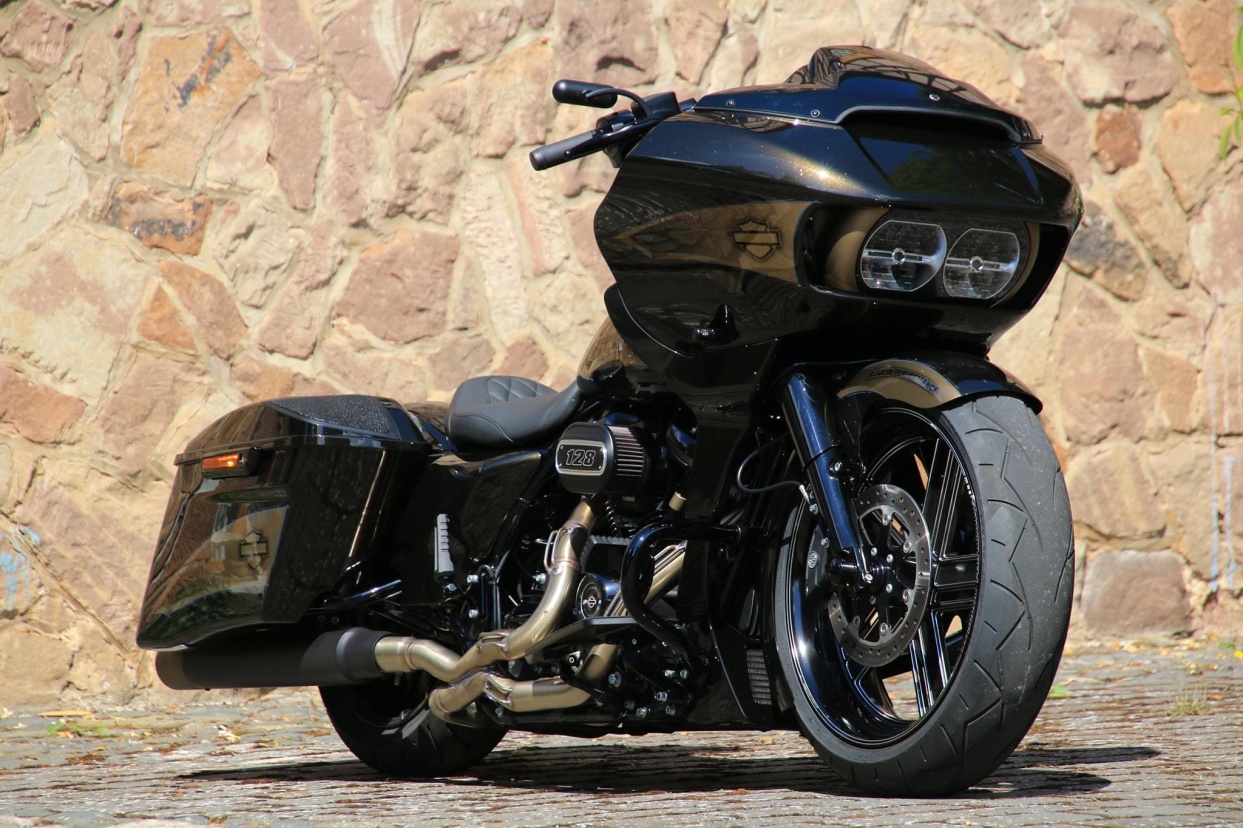 FRÜHSTÜCKEN im Dorfgasthaus " BREMER`s KLÖN - ECK " in Schmillinghausen, Holzhäuser Straße 8, 34454 Bad ArolsenTelefon: 05691 - 2888Unser BIKER - FRÜHSTÜCKEine ordentliche Portion Rührei mit geräuchertem Speck und Bacon,hausmacher Wurst (aus eigener Schlachtung ), Schinken und Käse Marmelade, Nutella o. Honig, ButterBrötchen, BrotKaffee o. Tee satt,  1 Gl. Orangensaft 0,1010,90 €